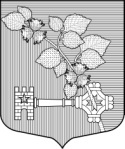 Муниципальное образование Виллозское городское поселение Ломоносовского муниципального района Ленинградской области188508, Ленинградская область, Ломоносовский район, г.п.Виллози, д.8, т/ф 339-60-23, 339-60-73РАСПОРЯЖЕНИЕ № 3«Об утверждении порядка личного приема граждан   Главой муниципального образования Виллозское городское поселение Ломоносовского муниципального района»В соответствии с Федеральными законами от 06.10.2003 № 131-ФЗ «Об общих принципах организации местного самоуправления в Российской Федерации», от 2 мая 2006 года № 59-ФЗ «О порядке рассмотрения обращений граждан Российской Федерации», Уставом Виллозского городского поселения          РАСПОРЯЖАЮСЬ:1.Утвердить порядок личного приема граждан Главой муниципального образования Виллозское городское поселение, согласно Приложения к настоящему Распоряжению.2.Настоящее Распоряжение подлежит размещению на официальном сайте Виллозского городского поселения: www.villozi-adm.ru. 3. Настоящее Распоряжение вступает в силу с момента его принятия.4. Контроль за исполнением настоящего Распоряжения оставляю за собой.Глава муниципального образованияВиллозское городское поселение                                                          В.М. Иванов                  УтвержденоРаспоряжением  Главы муниципального образованияВиллозское городское поселение от 14 января 2022 г. № 3Приложение Порядок личного приема граждан Главой муниципального образования Виллозское городское поселение Ломоносовского муниципального района1.Настоящий Порядок регулирует правоотношения, связанные с реализацией гражданином Российской Федерации (далее - гражданин) права на обращение в Совет депутатов муниципального образования Виллозское городское поселение Ломоносовский муниципальный район Ленинградской области (далее по тексту - Совет депутатов), а именно к Главе муниципального образования, закрепленного за ним законодательством Российской Федерации.2. Личный прием граждан осуществляется в здании Совета депутатов по адресу: Ленинградская область, Ломоносовский район, гп. Виллози, д. 1-Б по предварительной записи.3. Личный прием граждан проводится в Совете депутатов:- Главой муниципального образования Виллозское городское поселение - последняя среда каждого месяца, с 15:00 до 18:00ч.В случае, если указанный день является праздничным днем или не рабочим праздничным днем, личный прием граждан проводится в рабочий день, по решению Главы муниципального образования.Если Глава муниципального образования по уважительным причинам (командировка, временная нетрудоспособность, отпуск и другое) не может принять гражданина в момент его обращения, прием переносится на ближайший день приема с обязательным уведомлением гражданина.4. Информация о месте приема, установленных для приема дне и часах и о порядке осуществления предварительной записи на личный прием размещается на официальном сайте администрации в информационно-телекоммуникационной сети «Интернет»  www.villozi-adm.ru5. Организацию ведения личного приема граждан осуществляют сотрудники Совета депутатов (Аппарат Совета депутатов), которые:- ведут предварительную запись граждан на личный прием.5.1. Обращение граждан о записи на личный прием осуществляется посредством:- направления на электронный почтовый адрес Совета депутатов info.sovet @gpvillozi.ru- телефонной связи, по номеру телефона 8(812) 339-60-73;- личного посещения Совет депутатов для записи на прием; При записи на личный прием гражданами предоставляется следующая информация:- фамилия, имя, отчество лица, обратившегося в Совет депутатов в целях личного приема;- суть обращения к Главе муниципального образования (изложение вопроса по существу)- контактные данные гражданина.5.2. Во время записи устанавливается повторность устного или письменного обращения гражданина.5.3. В день поступления обращения гражданина о записи на личный прием, фиксируется данное обращение в журнале личного приема граждан по форме согласно (Приложению №3 к настоящему Порядку), формируется карточка личного приема гражданина по форме согласно (Приложению № 2 к настоящему Порядку) и предлагается гражданину представить до проведения личного приема документы и материалы, обосновывающие или поясняющие суть обращения;5.4. Карточка личного приема гражданина передается Главе муниципального образования, осуществляющему личный прием гражданина в день личного приема.5.5. Сотрудниками Совета депутатов (Аппарат совета депутатов), осуществляется систематизация и учет документов, образующихся при проведении личного приема граждан в Совете депутатов.6. Запись на личный прием граждан в Совет депутатов осуществляется не позднее, чем за 2 (два) дня до даты приема. 7. Личный прием граждан осуществляется в порядке очередности согласно предварительной записи при предъявлении документа, удостоверяющего личность. Отдельные категории граждан в случаях, предусмотренных законодательством Российской Федерации, пользуются правом на личный прием в первоочередном порядке.8. До начала проведения личного приема сотрудники Совета депутатов (Аппарата Совета депутатов) обеспечивают получение от гражданина письменного согласия на обработку персональных данных (Приложение № 1 к настоящему Порядку).9. В отношении каждого гражданина, принятого на личном приеме, заполняется карточка личного приема гражданина, согласно (Приложения № 2 к настоящему Порядку). 10. Во время личного приема гражданин имеет право изложить свое обращение устно, либо передать его в письменной форме. Содержание устного обращения заносится в учетную карточку личного приема гражданина. Письменное обращение, содержащее вопросы, обсуждаемые в ходе личного приёма, регистрируется вместе с карточкой личного приёма гражданина, о чём в карточке делается соответствующая запись. Письменные обращения по иным вопросам подлежат регистрации и рассмотрению в порядке, установленном для письменных обращений граждан.10.1.В случае если при личном приеме в устном обращении (заявлении) изложены факты и обстоятельства - являются очевидными и не требуют дополнительной проверки, то гражданину с его согласия предоставляется устный ответ. Заявитель имеет право собственноручно указать в карточке приема о согласии либо несогласии с устным ответом и желании получить письменный ответ. Решение об окончании рассмотрения устного обращения принимает должностное лицо, проводившее личный прием.10.2. В случае, если в обращении содержатся вопросы, решение которых не входит компетенцию Главы муниципального образования, гражданину дается разъяснение, куда и в каком порядке ему следует обратиться.10.3. Глава муниципального образования, рассмотрев обращение гражданина на личном приеме, может принять решение о переадресации данного обращения в орган местного самоуправления (администрацию Виллозского городского поселения), в компетенцию которого входит решение указанных в заявлении вопросов, с уведомлением гражданина о переадресации его обращения.Краткое содержание ответа гражданину (принятого решения) во время личного приема заносится Главой муниципального образования, осуществляющим личный прием, в карточку личного приема гражданина, после чего карточка подписывается Главой муниципального образования, осуществляющим личный прием, и гражданином.11. По окончании личного приема, Глава муниципального образования доводит до сведения гражданина итоги решения вопроса, с которым обратился гражданин, в том числе в случае необходимости о направлении его обращения на рассмотрение и принятие в дальнейшем мер по обращению.12. Карточка личного приема гражданина с резолюцией Главы муниципального образования, проводившего личный приём, и всем пакетом прилагаемых документов передаётся для дальнейшего обращения сотруднику Совета депутатов (Аппарат Совета депутатов).13.Учет граждан, обратившихся на личный прием, ведется путем внесения соответствующих сведений в журнал учета личного приема граждан в Совет депутатов. (Приложение № 3 к настоящему Порядку).  14. В ходе личного приема граждан, Главой муниципального образования может быть отказано в рассмотрении заявления, если в заявлении гражданина содержатся вопросы, на которые ему неоднократно (два и более раз) давались письменные ответы по существу в связи с ранее направленными им обращениями, и при этом в обращении гражданина не приводятся новые доводы или обстоятельств.Приложение № 1 к Порядкуличного приема граждан Главой муниципального образования Виллозское городское поселениеСОГЛАСИЕна обработку персональных данных«__» _______________ 20__ г.Я, ___________________________________________________________________,фамилия, имя, отчество (при наличии)зарегистрированный(ая) по адресу: ____________________________________________________,паспорт: серия ____ № _____ выдан _____________, ____________________________________________(дата выдачи) 		(кем выдан)__________________________________________________________________________________даю согласие ______________________________________________________________________,(наименование или фамилия, имя, отчество оператора,получающего согласие субъекта персональных данных)по адресу: ___________________________________________________________________________________________________________________________________________________________,на обработку (любое действие (операцию) или совокупность действий (операций), совершаемых с использованием средств автоматизации или без использования таких средств, с персональными данными, включая сбор, запись, систематизацию, накопление, хранение, уточнение (обновление, изменение), извлечение, использование, передачу (распространение, предоставление, доступ), обезличивание, блокирование, удаление, уничтожение) моих персональных данных, содержащихся в карточке личного приема граждан в Совете депутатов муниципального образования Виллозское городское поселение Ломоносовский муниципальный район Ленинградской области, на _________________________________________________________________________________срок, в течение которого действует согласие___________________ ____________________________________________________________________________________________                             ___________________________________________________________________                                                       (подпись)                                                                          (фамилия, имя, отчество )__________________(дата)Приложение № 2 к Порядкуличного приема граждан Главой муниципального образования Виллозское городское поселениеКАРТОЧКАличного приема граждан в Совет депутатов муниципального образования Виллозское городское поселение Ломоносовский муниципальный район Ленинградской области  Регистрационный номер ______________Дата ____ _______________ 20__ г.Фамилия, имя, отчество (наименование организации, представителя):______________________________________________________________________________________________________________________________________________________________________________________________________________________________________________________Место жительства:____________________________________________________________________________________________________________________________________________________________________Номер телефона:___________________________________________________________________________________Почтовый адрес для направления ответа на обращение:____________________________________________________________________________________________________________________________________________________________________Краткое содержание обращения:__________________________________________________________________________________________________________________________________________________________________________________________________________________________________________________________________________________________________________________________________________Фамилия, инициалы должностного лица, ведущего прием:____________________________________________________________________________________________________________________________________________________________________Результат рассмотрения обращения:_______________________________________________________________________________________________________________________________________________________________________________________________________________________________________________________________Ответственное лицо________________ _____________________(Подпись)		 (Расшифровка подписи)Гражданин________________ _____________________(Подпись)		 (Расшифровка подписи)Приложение № 3 к Порядкуличного приема граждан Главой муниципального образования Виллозское городское поселениеЖурнал учета личного приема граждан в Совете депутатов муниципального образования Виллозское городское поселение Ломоносовский муниципальный район Ленинградской области   14 января 2022 г.Ленинградская область, Ломоносовский район,гп. Виллози № п/пДата приемаФ.И.О., адрес места жительства гражданинаКраткое содержание обращения123412…Ф.И.О. и должность принимающего должностного лица (специалиста) Результат рассмотрения обращенияПримечание567